ЧЕРКАСЬКА ОБЛАСНА РАДАР І Ш Е Н Н Я04.06.2021                                                                              № 7-2/VIIIПро списання майнакомунальної власностіВідповідно до пункту 20 частини першої статті 43 Закону України
"Про місцеве самоврядування в Україні", рішень обласної ради від 16.12.2016 № 10-18/VIІ "Про управління суб’єктами та об’єктами спільної власності територіальних громад сіл, селищ, міст Черкаської області", від 12.06.2020 № 37-11/VIІ "Про Перелік суб’єктів господарювання та об’єктів спільної власності територіальних громад сіл, селищ, міст Черкаської області",
від 16.12.2016 № 10-21/VIІ "Про затвердження Порядку списання об’єктів спільної власності територіальних громад сіл, селищ, міст Черкаської області" (із змінами), враховуючи лист комунального некомерційного підприємства "Черкаська обласна лікарня Черкаської обласної ради" від 17.05.2021 № 01-30/1004, обласна рада   в и р і ш и л а:1. Дати дозвіл на списання комунальному некомерційному підприємству "Черкаська обласна лікарня Черкаської обласної ради":рентгенівського діагностичного комплексу з цифровою обробкою зображення "HF-51", 2009 року випуску, інвентарний номер 10471013, заводський номер Y8-224-12, , первісною вартістю 940 000,00 грн, залишковою (балансовою) вартістю 0 грн;рентгенівського діагностичного комплексу "Sireskop CX" (Siemens), 1995 року випуску, інвентарний номер 10470419, заводський номер 01101, первісною вартістю 442 377,00 грн, залишковою (балансовою) вартістю 0 грн;2. Контроль за виконанням рішення покласти на постійну комісію обласної ради з питань комунальної власності, підприємництва та регуляторної політики.Голова									А. ПІДГОРНИЙ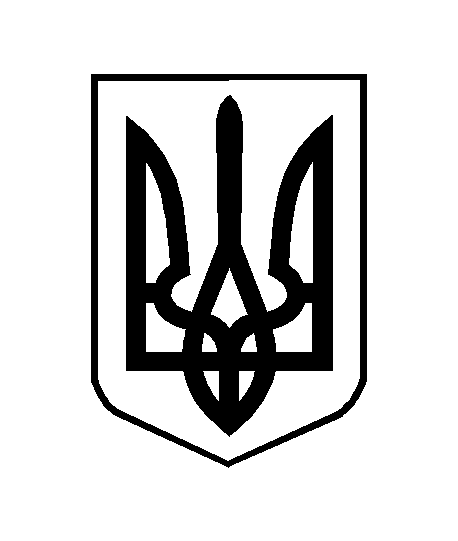 